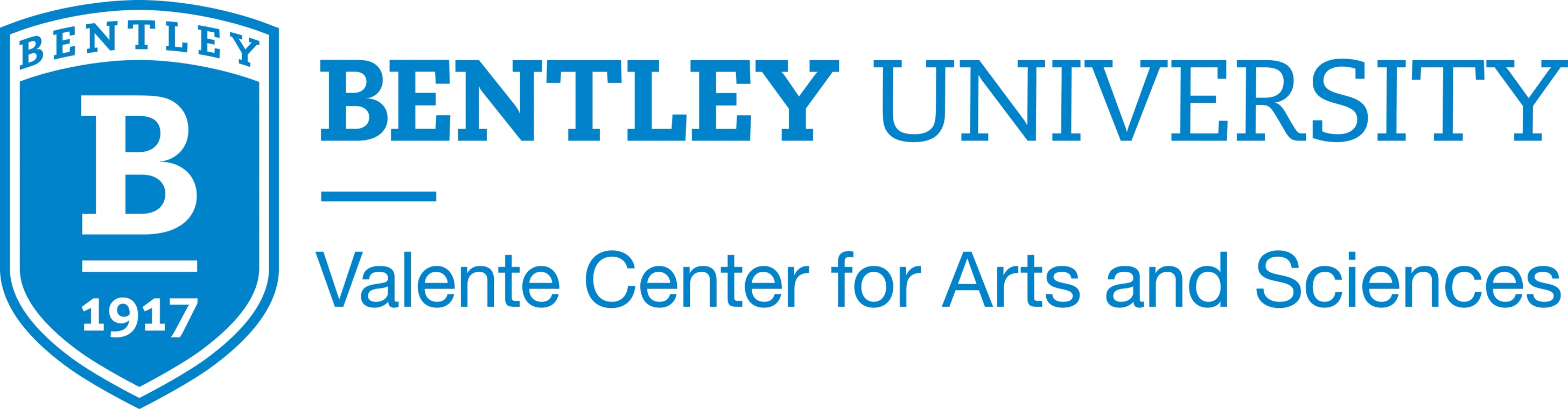  call for proposals:Faculty to Direct the 2021-2022 Humanities Research Seminar 		Deadline: June 1, 2021Got BIG Research Ideas? Do you want to: work with colleagues who share your research interests from different disciplinary perspectives? connect with colleagues from across campus and the greater Boston area? mentor exceptionally motivated students interested in your research? Consider applying for this unique fellowship through the Valente Center for Arts & Sciences. Purpose With continued funding from a National Endowment for the Humanities challenge grant, the Valente Center is seeking proposals for the 2021-2022 Humanities Research Seminar. Under this program, a full time Bentley faculty member is designated an Organizing Faculty Member and proposes a yearlong interdisciplinary topic that will become the subject of research, teaching, and seminars. Up to ten (10) Participating Faculty members from Bentley University and greater Boston colleges and universities are invited to take part in the seminar and its intellectual activities (and receive a stipend). The seminar may lead to the publication by participants of a volume of articles or chapters. Highly interdisciplinary and transdisciplinary themes are encouraged. For example, the theme of the 2020-21 seminar is Risk Communication in Times of Crisis, coordinated by Prof. Danielle Hartigan (Natural and Applied Sciences) and Prof. Rob Deleo (Global Studies). Previous seminars included How Taxes Shapes Lives, coordinated by Prof Bridie Andrews, History (2019-2020); Intersectionality (coordinated by Prof. Laurel Steinfield, Marketing (2018-2019); A Transdisciplinary Investigation of Evidence and Its Use (2017-18: coordinated by Prof Sean McDonald, Global Studies (2017-2018), Seeking Solutions to Gender-Related Career Challenges, coordinated by Prof. Susan Adams, Management, (2016-2017); Environmental Justice: Global to Local Contextsm coordinated by Prof. Joni Seager, Global Studies (2015-2016), and Intended Consequences? The Historical and Contemporary Problematic of Planning, organized by Prof. Cyrus Veeser, History (2014-2015). The Valente Center for Arts & Sciences is proud to be able to support such a breath of research. Organizing Faculty Fellow’s Responsibilities Spring / Summer 2021: Plan and organize the seminar;Refine the focus of an interdisciplinary topic for the academic year;Ensure that the seminar topic both speaks to a broad constituency informed by the humanities, and provides sufficient focus to cultivate publishable research; Invite, review, and select participating scholars and student fellows; Organize seminar activities, including preliminary planning meetings, specific themes to be explored, publicity for seminar events; AY 2021 -2022: Direct the seminar;With administrative support from the Valente Center team, arrange for the seminar’s logistical details, including space, food and speaker arrangements; Make periodic reports on activities to the director of the Valente Center; Facilitate research collaborations between faculty.Eligibility and Compensation All full time faculty members with a well-established research record and leadership experience are eligible. The Organizing Faculty member will receive a stipend of $8,000 for AY 2021-2022. We also welcome a collaborative approach, for instance a team-led seminar. In that case the stipedn will be split. Participating members of the seminar receive a stipend up to $3,000.Application Process and Deadline For consideration as the AY 2021-2022 Humanities Research Seminar Organizing Faculty Fellow, submit a brief statement (approximately three pages, maximum) describing: The applicant’s vision for the Humanities Research Seminar, proposed topic, and potential for internal/external participating faculty and student involvement; and The applicant’s research and leadership qualifications.Please also submit an abbreviated CV highlighting relevant research, leadership, and student supervision experience.The deadline for applications is June 1, 2021. Applications should be submitted to Valente Center Director Johannes (Hans) Eijmberts  (jeijmberts@bentley@bentley.edu). Decision Process The Valente Center Advisory Board will review applications in consultation with the Valente Center Director. Selection and notification will be made in June 2021. For questions about the program, potential topics, or applications, please contact Hans Eijmberts (jeijmberts@bentley.edu or call 6178889021). 